KÜLÖNÖS KÖZZÉTÉTELI LISTA 2017-2018-as tanévPedagógusokNevelő és oktató munkát segítőkTanulói létszámadatokMérések és ellenőrzések eredményeiA 2011 májusában végzett nemzetiségi oktatás ellenőrzésének értékelő lapja: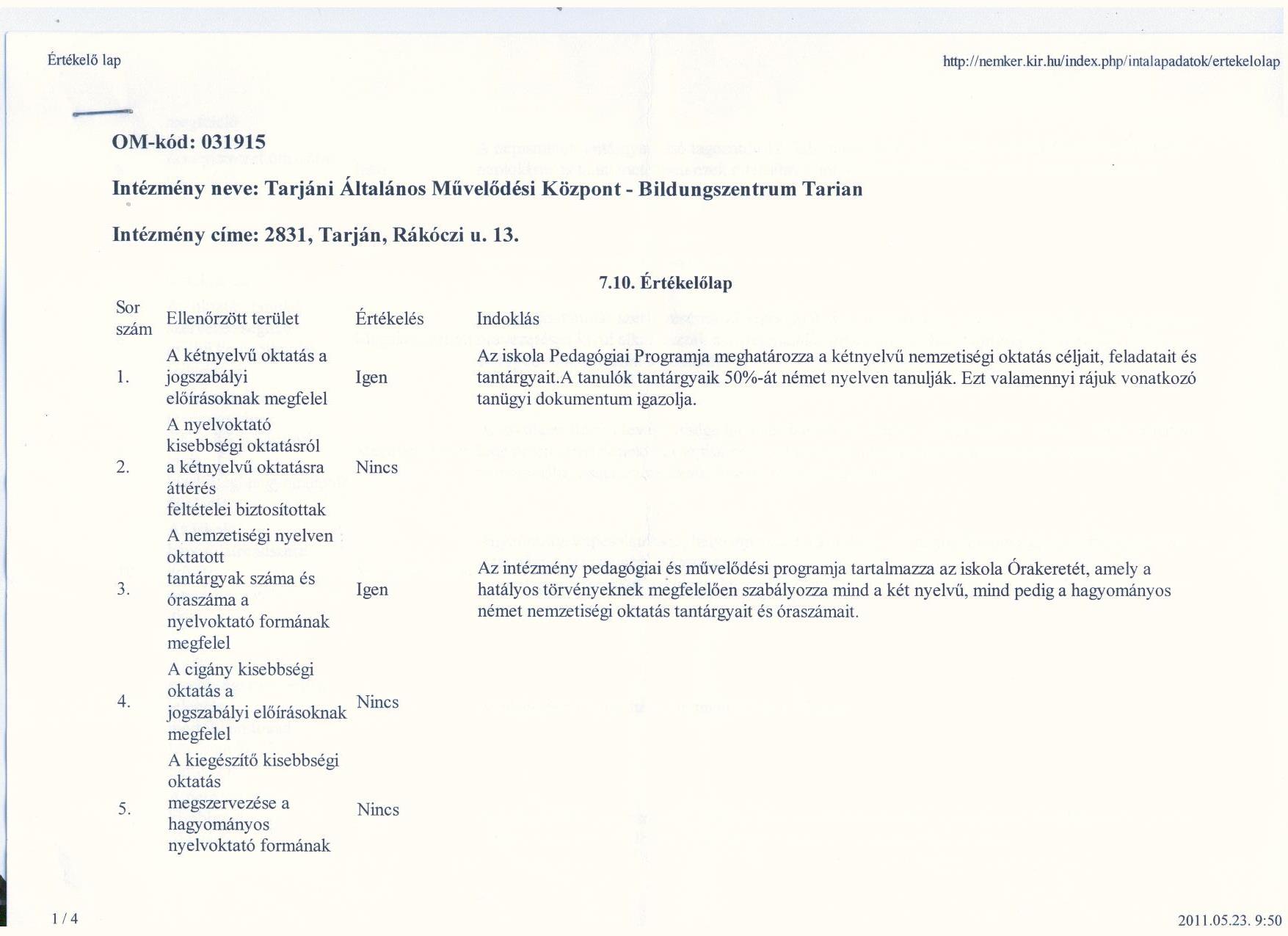 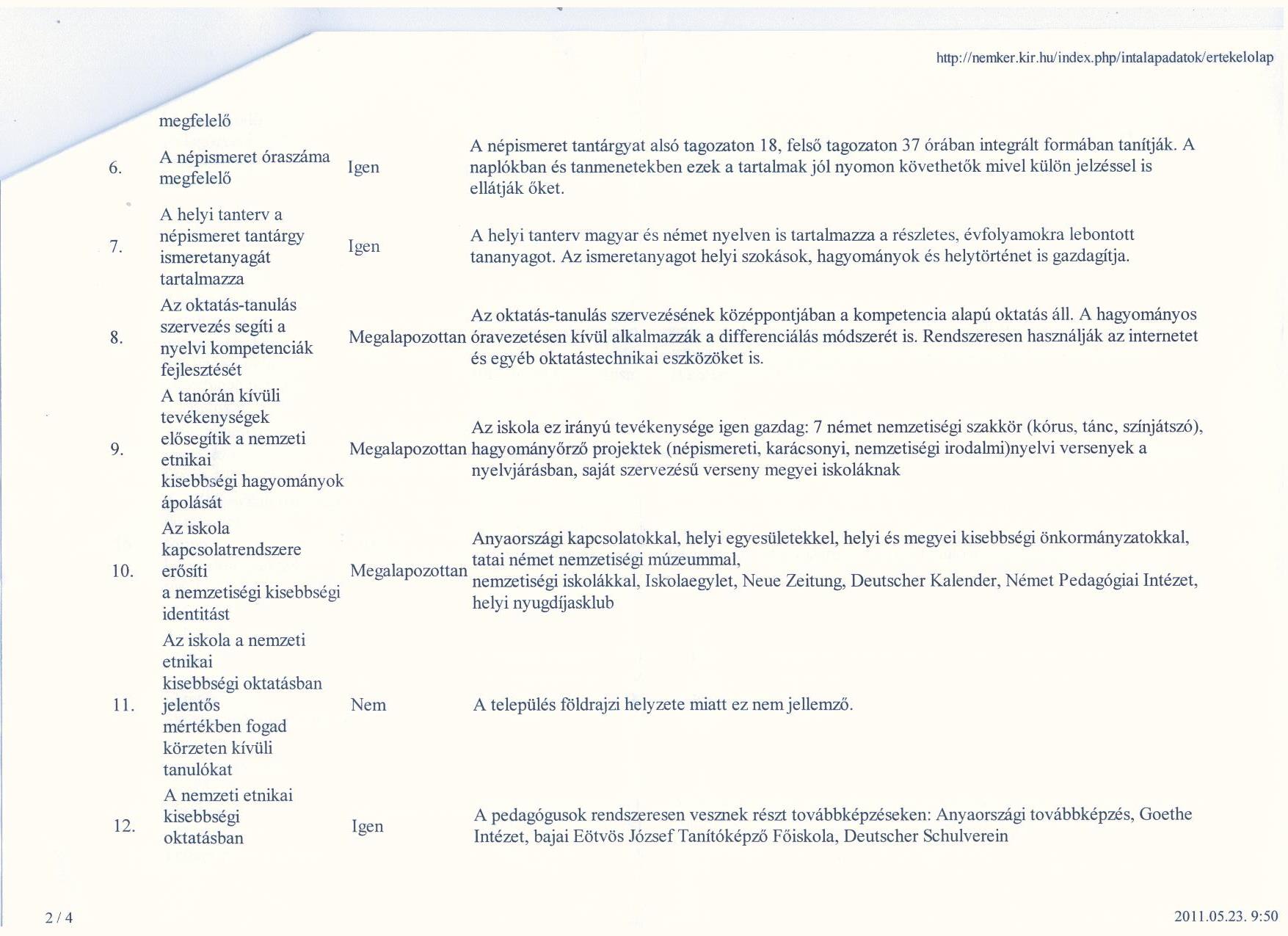 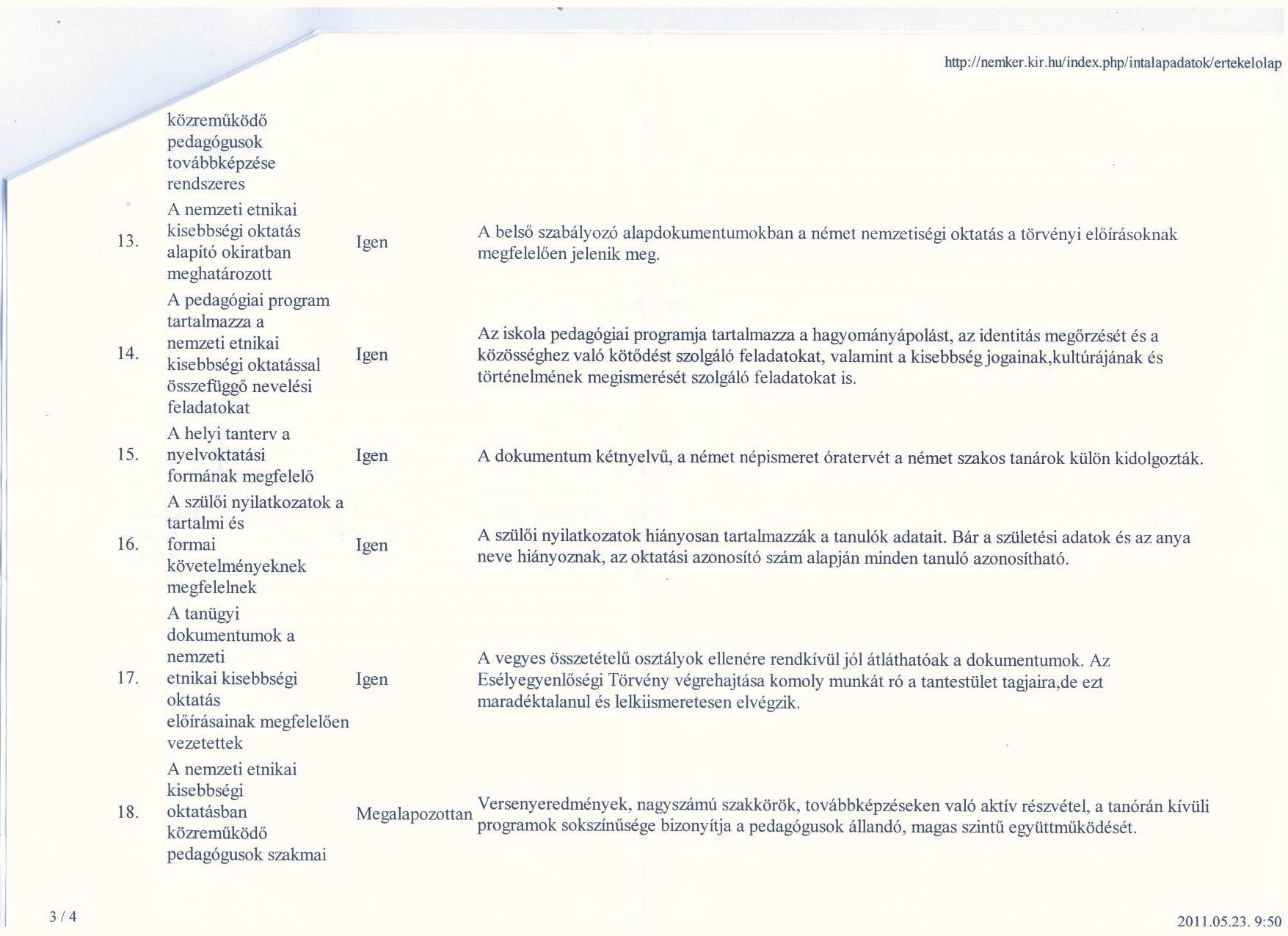 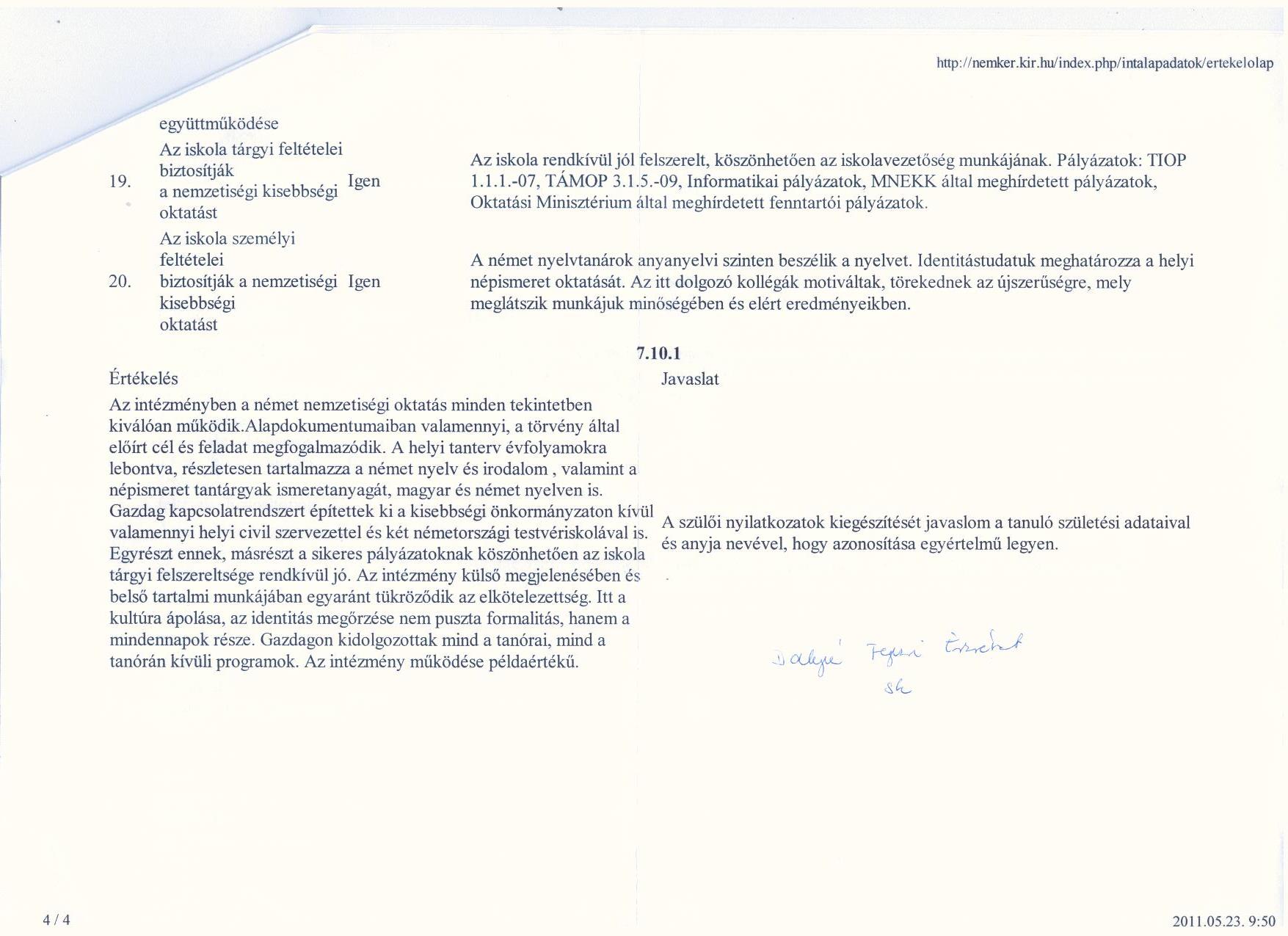 Fő munkaviszony keretében szakost tanítást végző pedagógusok oktatott tantárgyak szerintFő munkaviszony keretében szakost tanítást végző pedagógusok oktatott tantárgyak szerintFő munkaviszony keretében szakost tanítást végző pedagógusok oktatott tantárgyak szerinttanított tantárgyfőnemzetiségi nyelventanító61magyar nyelvet és irodalmat oktató3nemzetiségi nyelvet és irodalmat oktató3nemzetiségi nyelvet oktató2angol nyelvet oktató1matematikát oktató2történelmet oktató1fizikát oktató1kémiát oktató1biológiát oktató1környezetismeretet oktató1földrajzot oktató1ének-zenét oktató1rajz és műalkotások elemzését, vizuális kultúrát oktató1informatikát oktató1technikát oktató1erkölcstant oktató1testnevelést oktató3Pedagógus munkakörben alkalmazott dolgozok végzettségük és munkakörük szerintPedagógus munkakörben alkalmazott dolgozok végzettségük és munkakörük szerintPedagógus munkakörben alkalmazott dolgozok végzettségük és munkakörük szerintPedagógus munkakörben alkalmazott dolgozok végzettségük és munkakörük szerintPedagógus munkakörben alkalmazott dolgozok végzettségük és munkakörük szerintPedagógus munkakörben alkalmazott dolgozok végzettségük és munkakörük szerintPedagógus munkakörben alkalmazott dolgozok végzettségük és munkakörük szerintPedagógus munkakörben alkalmazott dolgozok végzettségük és munkakörük szerintigazgatóigazgató helyettesosztálytanítószakos tanítást végzőnapközis nevelőfejlesztő pedagógusnyelvtanár,testnevelő, ének-zene tanáregyetemi végzettségű1124főiskolai végzettségű17314Nem pedagógus munkakörben alkalmazott dolgozók létszámaNem pedagógus munkakörben alkalmazott dolgozók létszámabeosztásafőtitkár1takarító3gondnok1pedagógiai asszisztens1Iskolai csoportok száma, létszáma, évfolyamismétléssel kapcsolatos adatokIskolai csoportok száma, létszáma, évfolyamismétléssel kapcsolatos adatokIskolai csoportok száma, létszáma, évfolyamismétléssel kapcsolatos adatokIskolai csoportok száma, létszáma, évfolyamismétléssel kapcsolatos adatokIskolai csoportok száma, létszáma, évfolyamismétléssel kapcsolatos adatokIskolai csoportok száma, létszáma, évfolyamismétléssel kapcsolatos adatokIskolai csoportok száma, létszáma, évfolyamismétléssel kapcsolatos adatokIskolai csoportok száma, létszáma, évfolyamismétléssel kapcsolatos adatokIskolai csoportok száma, létszáma, évfolyamismétléssel kapcsolatos adatokévfolyamok1.2.3.4.5.6.7.8osztályok száma11112222létszámok2622272528403138évfolyamismétlőkSzakkörök és tehetséggonozásSzakkörök és tehetséggonozásSzakkörök és tehetséggonozásSzakkörök és tehetséggonozáscsoport nevecsoportok számalétszámórák száma (heti)Kézilabda edzés fiú 1-4. osztály112 fő2Kézilabda edzés lány 1-4.osztály112 fő2Kézilabda edzés fiú 5-8. osztály17 fő2Kézilabda edzés lány 5-8.osztály110 fő2Német szakkör 3-4. osztály112 fő1Német tehetséggondozó szakkör 5-6.osztály110 fő1Rajz szakkör117 fő2Ön kép18 fő1Sportkör 1-4. oszt.120 fő1Sportkör 5-6. oszt.123 fő1Ügyes kezek 117 fő1Nemzetiségi néptánc 1-4. oszt.127 fő1Nemzetiségi néptánc 5-8. osztály121 fő1Színjátszó szakkör110 fő2Kórus112 fő1Napközi374 fő15Tanulószoba130 fő14Országos kompetenciamérés eredményeiOrszágos kompetenciamérés eredményeiOrszágos kompetenciamérés eredményeiOrszágos kompetenciamérés eredményeiOrszágos kompetenciamérés eredményeiévmatematikamatematikaszövegértésszövegértés6. évfolyam8. évfolyam6. évfolyam8. évfolyam2008557605542556200952849551849220101694171415201476201114871577148715322012160515911662155520131527163915191588201415581726154216992015157117271504160320161512154214901527